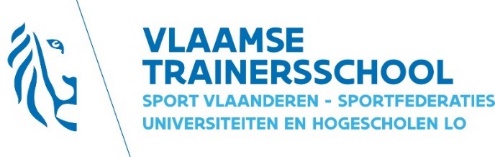 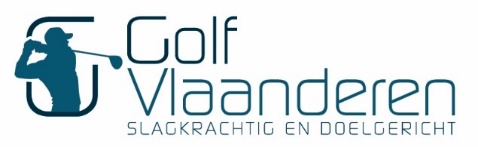 INSTRUCTEUR GOLF SAMENWERKINGSCONTRACT CLUB STAGE Met dit document bevestigt ……………………………………………………………. (naam golf club) dat zij akkoord gaat dat Dhr./Mevr. …………………………………………………………………………. (naam cursist Instructeur Golf) zijn/haar 70 club-stage op de club mag presteren en gebruik mag maken van de faciliteiten van de club.

Dhr./Mevr. ………………………………………………………………………… (naam lesgever op de club: trainer A of Trainer b, lid van de CPG Europe en min. Class A6 op classificatielijst PGA of Belgium) zal de cursist Instructeur golf onder zijn/haar hoede nemen en hem/haar begeleiden tijdens de club-stage en hem/haar daarbij taken en/of opdrachten geven in het kader van zijn/haar opleiding tot Instructeur Golf. Na afloop van de club-stage wordt de cursist Instructeur geëvalueerd door de club en de begeleidende lesgever a.d.h.v. het evaluatieformulier, dat door Golf Vlaanderen wordt bezorgd. De 70u stage (18u kijkstage, 52u doestage waarvan minstens 25u jeugdtraining) die de student op de club presteert dient onbezoldigd te zijn. Gegevens contactpersoon op de club:
Naam: …………………………………………………………………………………..
Telefoon (liefst GSM nr.): ……………………………………………………..
E-mail adres: …………………………………………………………………………
Handtekening begeleidende lesgever 		Handtekening + stempel van de club Datum: …………………………………………….		Datum: ……………………………………………..Handtekening student Instructeur Golf              Datum: ……………………………………………Het samenwerkingscontract club stage Instructeur bevat 3 pagina’s. Pagina 2 en 3 dienen door alle partijen te worden voorzien van een paragraaf.Regels & Afspraken:Wat wordt er van de student verwacht:De student gaat akkoord met alle zaken die in dit document staan beschreven alsook het volledige reglement (programma) van Instructeur Golf en reglement van de Vlaamse Trainersschool.Indien er zaken wijzigen in het reglement tijdens de opleiding, zal de student hiervan op de hoogte worden gebracht. De student volgt 18 uur kijkstage bij minstens 3 verschillende pro’s (trainer A of Trainer B, lid van de PGA of Belgium en min. Class A6 op classificatielijst PGA of Belgium)De student geeft minstens 25u jeugdtraining van de 50u doestage. Er wordt een minimum aanwezigheid verwacht van 80% tijdens alle modules. Indien je minder dan 80% aanwezig bent geweest, tenzij dit gewettigd is*, zal het niet mogelijk zijn deel te nemen aan de examens en herexamens. Dit geldt ook voor cursisten die enkele of meerdere vakken opnieuw dienen te volgen (bissers).   *Gewettigd afwezig wil zeggen dat je over een officieel attest beschikt en dat je verwittigt aan opleidingscoördinator of docent dat je afwezig bent. Vakanties, wedstrijden en dergelijke worden niet aanzien als gewettigde afwezigheid.Naleven van de regels m.b.t. het amateurstatuut, de vrijwilligerswet, de cursus Instructeur Golf, de federaties (GV, KBGF, PGA of Belgium), de VTS,...De regels, richtlijnen en instructies met betrekking tot de opleiding door de begeleidende lesgever of stageclub naleven.Ten alle tijden de Golf Etiquette en Fair Play hoog in het vaandel dragen.Wat wordt er van de begeleidende lesgever verwacht:De begeleidende lesgever gaat akkoord met alle zaken die in dit document worden vermeld, alsook de zaken die aanbod komen in het reglement (programma) van Instructeur Golf.Zorgen dat de student Instructeur Golf de nodige kennis en vaardigheden kan opdoen tijdens zijn stage om te kunnen slagen voor de opleiding Instructeur Golf (zonder voorwaarde dat het resultaat positief is).De stage organiseren volgens de regels en richtlijnen van GV, VTS en PGA of Belgium.De stage van de student zodanig plannen dat de student kan deelnemen aan de cursussen, examens, eventuele competities,… en dit binnen de termijnen die vanuit GV, VTS en PGA of Belgium verwacht worden.Gevraagde documenten invullen gedurende doestage. De student Instructeur Golf de mogelijkheid geven om, bij het slagen van de tussentijdse evaluatie, individuele lessen te geven tegen vergoeding (Zie punt 3).Contact opnemen met GV indien er zich problemen voordoen met de student Instructeur Golf. Bijvoorbeeld: verlaten van stageplaats, regels opleiding Instructeur Golf overtreden, zich niet houden aan bepaalde afspraken binnen de opleiding,…Opmaken van een eindevaluatie samen met de club. Document voor eindevaluatie wordt door GV bezorgd.Wat wordt er van de club verwacht:De student Instructeur Golf de mogelijkheid geven om gebruik te maken van de faciliteiten van de club.De club gaat akkoord met alle zaken die in dit document worden vermeld, alsook de zaken die aanbod komen in het reglement (programma) van Instructeur Golf.Contact opnemen met GV indien er zich problemen voordoen met de student Instructeur Golf. Bijvoorbeeld: verlaten van stageplaats, regels opleiding Instructeur Golf overtreden, zich niet houden aan bepaalde afspraken binnen de opleiding,…Opmaken van een eindevaluatie samen met de begeleidende lesgever. Document voor eindevaluatie wordt door GV bezorgd.
Voor meer vragen betreffende de opleiding Instructeur Golf, gelieve contact op te nemen met Ymke Vanherp via mail y.vanherp@golfvlaanderen.be 